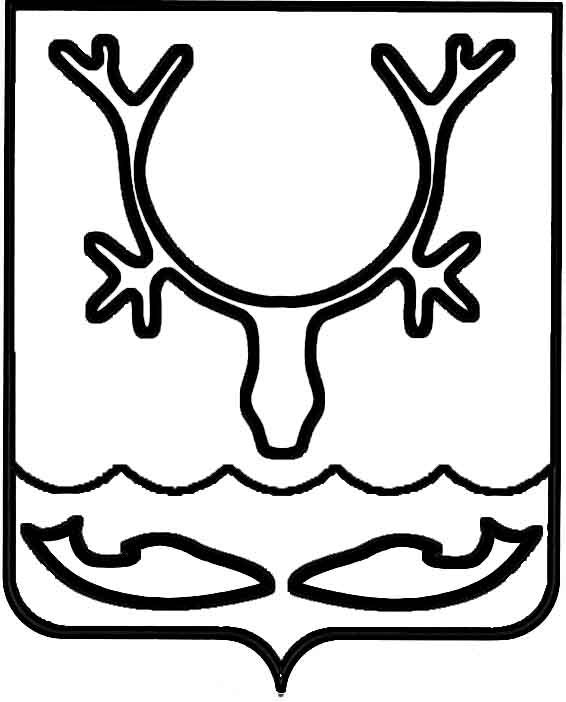 Администрация МО "Городской округ "Город Нарьян-Мар"ПОСТАНОВЛЕНИЕот “____” __________________ № ____________		г. Нарьян-МарО внесении изменений в муниципальную программу муниципального образования "Городской округ "Город Нарьян-Мар" "Молодежь" В соответствии с положениями Бюджетного кодекса Российской Федерации, решением Совета городского округа "Город Нарьян-Мар" от 24.12.2015 № 176-р          "О бюджете МО "Городской округ "Город Нарьян-Мар" на 2016 год" (в ред.                    от 28.09.2016 № 265-р), постановлением Администрации МО "Городской округ "Город Нарьян-Мар" от 30.07.2013 № 1496 "Об утверждении порядка разработки, реализации и оценки эффективности муниципальных программ МО "Городской округ "Город Нарьян-Мар", в целях продления срока реализации муниципальной программы Администрация муниципального образования "Городской округ                  "Город Нарьян-Мар"П О С Т А Н О В Л Я Е Т:1.	Утвердить изменения в муниципальную программу муниципального образования "Городской округ "Город Нарьян-Мар" "Молодежь", утвержденную постановлением Администрации МО "Городской округ "Город Нарьян-Мар"                    от 11.11.2013 № 2414 (в ред. от 02.08.2016 № 877), (далее – Программа) согласно Приложению. 2.	Настоящее постановление вступает в силу с момента его подписания.Приложениек постановлению АдминистрацииМО "Городской округ "Город Нарьян-Мар"от 18.11.2016 № 1221Изменения в муниципальную программу муниципального образования "Городской округ "Город Нарьян-Мар" "Молодежь"1.	В паспорте Программы:1.1.	Раздел "Целевые показатели муниципальной программы" изложить                 в новой редакции:"".1.2.	В разделе "Сроки и этапы реализации муниципальной программы" цифры "2016" заменить цифрами "2019". 1.3.	Раздел "Объемы и источники финансирования муниципальной программы" изложить в новой редакции:"".1.4.	Раздел "Ожидаемые результаты реализации муниципальной программы" изложить в новой редакции:""2.	Раздел "Цели и задачи Программы" изложить в новой редакции:"2. Цели и задачи ПрограммыЦелью Программы является создание условий для успешной социализации и эффективной самореализации молодежи, качественное развитие и использование потенциала молодежи на территории муниципального образования "Городской округ "Город Нарьян-Мар".Достижение поставленной цели требует решения следующих задач:-	формирование системы продвижения инициативной и талантливой молодежи;-	вовлечение молодежи в социальную практику;-	обеспечение эффективной социализации молодежи, находящейся                        в трудной жизненной ситуации;-	реализацию проектов Российского союза молодежи;-	проведение общегородских и военно-патриотических мероприятий                     для молодежи; -	формирование здорового образа жизни, профилактики асоциальных проявлений в молодежной среде;-	формирование системы продвижения инициативной и талантливой молодежи;-	вовлечение молодежи в социальную практику;-	обеспечение эффективной социализации молодежи, находящейся                        в трудной жизненной ситуации, организация отдыха и оздоровления молодежи;-	проведение общегородских мероприятий. Реализация поставленных целей Программы будет выражаться                                  в количественных показателях и использоваться для оценки результативности реализации Программы:-	количество молодых людей, участвующих в мероприятиях (конкурсах, фестивалях) творческой направленности;-	количество молодых людей, находящихся в трудной жизненной ситуации, вовлеченных в проекты и программы в сфере реабилитации, социальной адаптации и профилактики асоциального поведения;-	количество молодых людей, которым предоставлена единовременная выплата после увольнения в запас из рядов Вооруженных Сил Российской Федерации; -	доля молодых жителей, принявших участие в социально значимых акциях гражданско-патриотической направленности.".3.	В разделе "Сроки и этапы реализации Программы" цифры "2016" заменить на цифры "2019". 4.	Раздел "Ожидаемые результаты реализации Программы" изложить                   в новой редакции:"6. Ожидаемые результаты реализации ПрограммыЭффективность реализации мероприятий Программы оценивается исходя               из соотношений позитивных изменений, произошедших в сфере молодежной политики вследствие проведения мероприятий по реализации Программы:-	увеличение доли молодых людей от общей численности молодежи города, участвующих в мероприятиях творческой направленности (конкурсах, фестивалях), в 2019 году до 35 %;-	увеличение количества молодых людей, находящихся в трудной жизненной ситуации, вовлеченных в проекты и программы в сфере реабилитации, социальной адаптации и профилактики асоциального поведения, в 2019 году                   до 195 чел.;-	количество молодых людей, которым предоставлена единовременная выплата после увольнения в запас из рядов Вооруженных Сил Российской Федерации, в 2019 году до 40 чел.;-	увеличение доли жителей от общей численности молодежи города, принявших участие в социально значимых акциях гражданско-патриотической направленности, в 2019 году до 30 %.".5.	Приложение 1 к Программе изложить в новой редакции:"Приложение 1к муниципальной программе      муниципального образования"Городской округ "Город Нарьян-Мар" " Молодежь""Ресурсное обеспечение реализации муниципальной программы муниципального образования "Городской округ "Город Нарьян-Мар""Молодежь"Ответственный исполнитель муниципальной программы: Администрация муниципального образования "Городской округ "Город Нарьян-Мар"".6.	Приложение 2 к Программе изложить в новой редакции:"Приложение 2к муниципальной программемуниципального образования                                           "Городской округ "Город Нарьян-Мар" "Молодежь"Перечень мероприятиймуниципальной программы муниципального образования "Городской округ "Город Нарьян-Мар" "Молодежь"".7.	Приложение 3 к Программе изложить в новой редакции:"Перечень целевых показателеймуниципальной программы муниципального образования"Городской округ "Город Нарьян-Мар" "Молодежь"
".1811.20161221Глава МО "Городской округ "Город Нарьян-Мар" Т.В.ФедороваЦелевые показатели муниципальной программы - количество детских и молодежных объединений;- доля молодых людей от общей численности молодежи города, участвующих в мероприятиях, включенных                          в перечень мероприятий, по результатам которых выдвигаются претенденты на звание кандидата молодежной премии Президента РФ в рамках ПНП "Образование" по поддержке талантливой молодежи;- доля молодых людей от общей численности молодежи города, участвующих в мероприятиях (конкурсах, фестивалях) творческой направленности;- количество молодых людей, находящихся в трудной жизненной ситуации, участвующих в программах                     по трудоустройству;- количество молодых людей, находящихся в трудной жизненной ситуации, вовлеченных в проекты и программы в сфере реабилитации, социальной адаптации и профилактики асоциального поведения;- количество молодых людей, которым предоставлена единовременная выплата после увольнения в запас                     из рядов Вооруженных Сил Российской Федерации; - доля жителей от общей численности молодежи города, принявших участие в социально значимых акциях гражданско-патриотической направленности.Объемы и источники финансирования муниципальной программыОбщий объем финансирования Программы – 21 941,1 тыс. рублей, в том числе по годам:2014 год – 7 005,6 тыс. руб.;2015 год – 4 316,8 тыс. руб.;2016 год – 3 061,4 тыс. руб.;2017 год – 2 519,1 тыс. руб.;2018 год – 2 519,1  тыс. руб.;2019 год – 2 519,1  тыс. руб.;из них за счет средств бюджета Ненецкого автономного округа (далее – окружной бюджет) 5 000,0 тыс. рублей,           в том числе по годам:2014 – 5 000,0 тыс. руб.;за счет средств бюджета МО "Городской округ "Город Нарьян-Мар" (далее – городской бюджет) 16 941,1 тыс. рублей, в том числе по годам:2014 год – 2 005,6 тыс. руб.;2015 год – 4 316,8 тыс. руб.;2016 год – 3 061,4 тыс. руб.2017 год – 2 519,1 тыс. руб.;2018 год – 2 519,1 тыс. руб.;2019 год – 2 519,1 тыс. руб.Ожидаемые результаты реализации муниципальной программы- Увеличение доли молодых людей от общей численности молодежи города, участвующих                              в мероприятиях творческой направленности (конкурсах, фестивалях), в 2019 году до 35 %;- увеличение количества молодых людей, находящихся             в трудной жизненной ситуации, вовлеченных в проекты и программы в сфере реабилитации, социальной адаптации и профилактики асоциального поведения,                    в 2019 году до 195 чел.;- количество молодых людей, которым предоставлена единовременная выплата после увольнения в запас                   из рядов Вооруженных Сил Российской Федерации,                  в 2019 году до 40 чел.;- увеличение доли жителей от общей численности молодежи города, принявших участие в социально значимых акциях гражданско-патриотической направленности, в 2019 году до 30 %.СтатусНаименованиемуниципальнойпрограммы (подпрограммы)ИсточникфинансированияОценка расходов, тыс. рублейОценка расходов, тыс. рублейОценка расходов, тыс. рублейОценка расходов, тыс. рублейОценка расходов, тыс. рублейОценка расходов, тыс. рублейОценка расходов, тыс. рублейСтатусНаименованиемуниципальнойпрограммы (подпрограммы)ИсточникфинансированияВсего2014 год2015 год2016 год2017 год2018 год2019 годАБВ12345671.Муниципальная программа"Молодежь"  всего        21 941,17 005,64 316,83 061,42 519,12 519,12 519,11.Муниципальная программа"Молодежь"  окружной бюджет 5 000,05 000,0000001.Муниципальная программа"Молодежь"  городской  бюджет       16 941,12 005,64 316,83 061,42 519,12 519,12 519,1№  п/пНаименование направления (мероприятия)Источники финансированияВсего2014 год2015 год2016 год2017 год2018 год2019 год123456789101Формирование системы продвижения инициативной и талантливой молодежиИтого:810,1343,057,557,4117,4117,4117,41Формирование системы продвижения инициативной и талантливой молодежив т.ч.: окружной бюджет308,7308,70,00,00,00,00,01Формирование системы продвижения инициативной и талантливой молодежигородской бюджет501,434,357,557,4117,4117,4117,41.1.Муниципальный этап регионального фестиваля художественного самодеятельного творчества "Молодежная весна"Итого238,3238,30,00,00,00,00,01.1.Муниципальный этап регионального фестиваля художественного самодеятельного творчества "Молодежная весна"в т.ч.: окружной бюджет214,5214,50,00,00,00,00,01.1.Муниципальный этап регионального фестиваля художественного самодеятельного творчества "Молодежная весна"городской бюджет23,823,80,00,00,00,00,01.2.Муниципальные этапы конкурсов профессионального мастерстваИтого67,767,70,00,00,00,00,01.2.Муниципальные этапы конкурсов профессионального мастерствав т.ч.: окружной бюджет60,960,90,00,00,00,00,01.2.Муниципальные этапы конкурсов профессионального мастерствагородской бюджет6,86,80,00,00,00,00,01.3.Муниципальный этап региональных соревнований по выдвижению кандидата на премию по поддержке талантливой молодежи в номинации "Любительский спорт" среди молодежи Ненецкого автономного округаИтого29,229,20,00,00,00,00,01.3.Муниципальный этап региональных соревнований по выдвижению кандидата на премию по поддержке талантливой молодежи в номинации "Любительский спорт" среди молодежи Ненецкого автономного округав т.ч.: окружной бюджет26,326,30,00,00,00,00,01.3.Муниципальный этап региональных соревнований по выдвижению кандидата на премию по поддержке талантливой молодежи в номинации "Любительский спорт" среди молодежи Ненецкого автономного округагородской бюджет2,92,90,00,00,00,00,01.4.Муниципальный этап регионального конкурса лидеров детских и молодежных объединений Ненецкого автономного округа "Лидер года"Итого7,87,80,00,00,00,00,01.4.Муниципальный этап регионального конкурса лидеров детских и молодежных объединений Ненецкого автономного округа "Лидер года"в т.ч.: окружной бюджет7,07,00,00,00,00,00,01.4.Муниципальный этап регионального конкурса лидеров детских и молодежных объединений Ненецкого автономного округа "Лидер года"городской бюджет0,80,80,00,00,00,00,01.5.Семинар "Школа лидеров"Итого287,10,057,557,457,457,457,41.5.Семинар "Школа лидеров" в т.ч.: городской бюджет287,10,057,557,457,457,457,41.6День самоуправления Итого180,00,00,00,060,060,060,01.6День самоуправления в т.ч.: городской бюджет180,00,00,00,060,060,060,02.Вовлечение молодежи в социальную практикуИтого:4 999,61249,3911,7768,0690,2690,2690,22.Вовлечение молодежи в социальную практикув т.ч.: окружной бюджет1124,31124,30,00,00,00,00,02.Вовлечение молодежи в социальную практикугородской бюджет3 875,3125,0911,7768,0690,2690,2690,22.1.Летний молодежный экологический лагерь "Сохраним завтра сегодня"Итого397,2132,4132,4132,40,00,00,02.1.Летний молодежный экологический лагерь "Сохраним завтра сегодня"в т.ч.: окружной бюджет119,1119,10,00,00,00,00,02.1.Летний молодежный экологический лагерь "Сохраним завтра сегодня"городской бюджет278,113,3132,4132,40,00,00,02.2.Новогоднее мероприятие для молодых семейИтого489,2143,436,436,491,091,091,02.2.Новогоднее мероприятие для молодых семейв т.ч.: окружной бюджет129,1129,10,00,00,00,00,02.2.Новогоднее мероприятие для молодых семейгородской бюджет360,114,336,436,491,091,091,02.3.Чемпионат по интеллектуальным играм "Что? Где? Когда?"Итого287,5143,8143,70,00,00,00,02.3.Чемпионат по интеллектуальным играм "Что? Где? Когда?"в т.ч.: окружной бюджет129,4129,40,00,00,00,00,02.3.Чемпионат по интеллектуальным играм "Что? Где? Когда?"городской бюджет158,114,4143,70,00,00,00,02.4.Проведение игр КВН                    в г. Нарьян-МареИтого3 217,0221,0599,2599,2599,2599,2599,22.4.Проведение игр КВН                    в г. Нарьян-Марев т.ч.: окружной бюджет198,9198,90,00,00,00,00,02.4.Проведение игр КВН                    в г. Нарьян-Марегородской бюджет3 018,122,1599,2599,2599,2599,2599,22.5.Обмундирование для учащихся кадетских классовИтого608,7608,70,00,00,00,00,02.5.Обмундирование для учащихся кадетских классовв т.ч.: окружной бюджет547,8547,80,00,00,00,00,02.5.Обмундирование для учащихся кадетских классовгородской бюджет60,960,90,00,00,00,00,03.Обеспечение эффективной социализации молодежи, находящейся в трудной жизненной ситуацииИтого:5 068,23729,4375,5533,4143,3143,3143,33.Обеспечение эффективной социализации молодежи, находящейся в трудной жизненной ситуациив т.ч.: окружной бюджет3 356,53356,50,00,00,00,00,03.Обеспечение эффективной социализации молодежи, находящейся в трудной жизненной ситуациигородской бюджет1 711,7372,9375,5533,4143,3143,3143,33.1.Турнир "Лазертаг"Итого:68,50,068,50,00,00,00,03.1.Турнир "Лазертаг"городской бюджет68,50,068,50,00,00,00,03.2.Экспедиция "Преодолей себя"Итого469,481,081,0307,40,00,00,03.2.Экспедиция "Преодолей себя"в т.ч.: окружной бюджет72,972,90,00,00,00,00,03.2.Экспедиция "Преодолей себя"городской бюджет396,58,181,0307,40,00,00,03.3.Акция "Здоровое поколение"Итого859,8143,3143,3143,3143,3143,3143,33.3.Акция "Здоровое поколение"в т.ч.: окружной бюджет129,0129,00,00,00,00,00,03.3.Акция "Здоровое поколение"городской бюджет730,814,3143,3143,3143,3143,3143,33.4.Акция "Мой подарок городу"Итого199,566,566,566,50,00,00,03.4.Акция "Мой подарок городу"в т.ч.: окружной бюджет59,859,80,00,00,00,00,03.4.Акция "Мой подарок городу"городской бюджет139,76,766,566,50,00,00,03.5.Вахта памятиИтого32,40,016,216,20,00,00,03.5.Вахта памятив т.ч. городской бюджет32,40,016,216,20,00,00,03.6.Организация трудоустройства несовершеннолетних гражданИтого3438,63438,60,00,00,00,00,03.6.Организация трудоустройства несовершеннолетних гражданв т.ч.: окружной бюджет3094,83094,80,00,00,00,00,03.6.Организация трудоустройства несовершеннолетних граждангородской бюджет343,8343,80,00,00,00,00,04.Проекты Российского союза молодежиИтого:359,8233,9125,90,00,00,00,04.Проекты Российского союза молодежив т.ч.: окружной бюджет210,5210,50,00,00,00,00,04.Проекты Российского союза молодежигородской бюджет149,323,4125,90,00,00,00,04.1.Участие в форуме "Балтийский Артек"Итого251,8125,9125,90,00,00,00,04.1.Участие в форуме "Балтийский Артек"в т.ч.: окружной бюджет113,3113,30,00,00,00,00,04.1.Участие в форуме "Балтийский Артек"городской бюджет138,512,6125,90,00,00,00,04.2.Участие во Всероссийском форуме "Селигер"Итого108,0108,00,00,00,00,00,04.2.Участие во Всероссийском форуме "Селигер"в т.ч.: окружной бюджет97,297,20,00,00,00,00,04.2.Участие во Всероссийском форуме "Селигер"городской бюджет10,810,80,00,00,00,00,05.Общегородские мероприятияИтого за счет средств городского бюджета:1393,3779,7553,660,00,00,00,05.1.День молодежигородской бюджет959,7466,1493,60,00,00,00,05.2.Музыкально-спортивный праздник "Олимпийская чаша"городской бюджет313,6313,60,00,00,00,00,05.3.День самоуправлениягородской бюджет120,00,060,060,00,00,00,06.Военно-патриотическое воспитание молодежиИтого за счет средств городского бюджета:3 483,0161,0661,5461,5733,0733,0733,06.1.Сотрудничество с МПК "Нарьян-Мар"городской бюджет360,060,00,00,0100,0100,0100,06.2.Сотрудничество с войсковыми частями                       № 28003 и № 12403городской бюджет40,040,00,00,00,00,00,06.3.Городская военно-спортивная игра "К защите Родины – готов"городской бюджет732,061,061,061,0183,0183,0183,06.4.Участие в форуме "Гражданское и патриотическое воспитание молодежи"городской бюджет201,00,0100,5100,50,00,00,06.5.Единовременная выплата в виде материальной помощи демобилизованным из рядов Российской Армии в связи                с завершением прохождения службыгородской бюджет2 150,00,0500,0300,0450,0450,0450,07.Формирование здорового образа жизни, профилактика асоциальных проявлений                в молодежной среде, организация отдыха и оздоровления молодежигородской бюджет5 827,1509,31631,11181,1835,2835,2835,27.1.Профилактика аддиктивного поведения молодежи города Нарьян-Марагородской бюджет1 964,4329,6329,6329,6325,2325,2325,27.2.Участие команды Администрации города Нарьян-Мара в спортивно-туристическом слете "Дорогами отцов-героев"городской бюджет47,517,50,00,010,010,010,07.3.Городской спортивно-оздоровительный фестиваль "Президентские состязания"городской бюджет136,2136,20,00,00,00,00,07.4.Конкурс "Мисс Нарьян-Мар"городской бюджет450,00,0450,00,00,00,00,07.5.Участие молодежи города во Всероссийских форумахгородской бюджет3 229,026,0851,5851,5500,0500,0500,0Всего по ПрограммеВсего по Программе21 941,17 005,64 316,83 061,42 519,12 519,12 519,1в т.ч.: за счет средств окружного бюджетав т.ч.: за счет средств окружного бюджета5 000,05 000,000000за счет средств городского бюджетаза счет средств городского бюджета16 941,12 005,64 316,83 061,42 519,12 519,12 519,1НаименованиеЕдиница измеренияЗначения целевых показателейЗначения целевых показателейЗначения целевых показателейЗначения целевых показателейЗначения целевых показателейЗначения целевых показателейЗначения целевых показателейЗначения целевых показателейНаименованиеЕдиница измеренияБазовый 2012 годТекущий 2013 год2014 год2015 год2016 год2017 год2018 год2019 годАБ123456781. Количество детских и молодежных объединенийед.910111313---2. Доля молодых людей от общей численности молодежи города, участвующих в мероприятиях, включенных в перечень мероприятий, по результатам которых выдвигаются претенденты на звание кандидата молодежной премии Президента РФ      в рамках ПНП "Образование" по поддержке талантливой молодежипроцент3455----3. Доля молодых людей от общей численности молодежи города, участвующих в мероприятиях (конкурсах, фестивалях) творческой направленностипроцент20222430303235354. Количество молодых людей, находящихся в трудной жизненной ситуации, участвующих в программах по трудоустройствучел.111213-----5. Количество молодых людей, находящихся в трудной жизненной ситуации, вовлеченных в проекты и программы в сфере реабилитации, социальной адаптации и профилактики асоциального поведениячел.1401681962252252202001956. Доля молодых жителей от общей численности молодежи города, принявших участие в социально значимых акциях гражданско-патриотической направленностипроцент16171820202525307. Количество молодых людей, которым предоставлена единовременная выплата после увольнения в запас из рядов Вооруженных Сил Российской Федерации чел.---3840404040